Page limit - 2 sides A4Project Name: Principal Investigator/Lead Contact:	Project outlinePlease briefly describe the Project, including objectives, scope, key stakeholders and the scientific drivers and areas of excellence. Scientific caseDescribe the scientific relevance of the Project, and of the unique science to be carried out, in an international context as well as any international activities in this area and how competitive the Project will be in comparison with others in the field. Summarise access to, and level of, computing infrastructure or any other relevant enabling infrastructure, required to exploit the project.Leadership & potential team membersDescribe the expected UK leadership of the project, as well as possible participation by other individuals or groups.Societal and Economic ImpactDescribe the potential Societal and Economic impact of the Project in terms of knowledge exchange, capability/skills development, industrial partnerships and public engagement. Outline any key technologies and technology development associated with your Project. Please explain the technical importance of the Project and the scope for wider application of any technologies to be developed. Scale of investment  State whether your project will be large (>50M), medium (10-50M) or small-scale (<10M). Identify any expected contributions from sources other than STFC. For international Projects, please describe the relative scale and significance of the UK contribution.  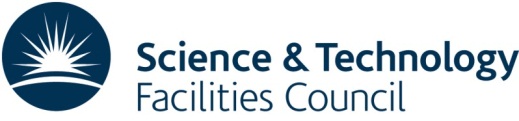 Priority projects – summary outline for Advisory Panels 